Paziņojums par zemes vienības ar  kadastra apzīmējumu 7888 002 0157 nomas tiesību izsoli Silmalas pagastā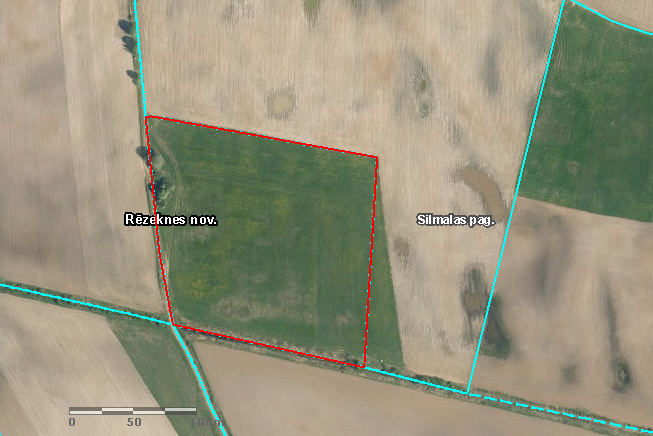 Zemes vienība  Nr.3Zemes vienība ar kadastra apzīmējumu 7888 002 0157Zemes vienība  Nr.3Zemes vienība ar kadastra apzīmējumu 7888 002 0157Izsoles veidsmutiskaIzsoles objektsneapbūvētas zemes nomas tiesībasZemes vienības statusspašvaldībai piekritīgā zemeAdministratīvā teritorijaSilmalas pagastsZemes vienības atrašanās vieta Pustinka, Silmalas pagasts, Rēzeknes novads, LV – 4636Iznomājamā platība / ha3,0Zemes vienība uzmērītanēZemes vienība ierakstīta zemesgrāmatānēKadastrā reģistrētais lietošanas mērķiszeme, uz kuras galvenā saimnieciskā darbība ir lauksaimniecība, kods 0101Iznomāšanas mērķislauksaimnieciskās ražošanas vajadzībāmKonstatēti apgrūtinājumiierīkotas ūdensnotekas aizsargjoslas teritorijaCiti nosacījumiapbūve un apakšnoma nav atļauta, papildus nomas maksai ir maksājams nekustamā īpašuma nodoklisCita informācijazemes vienība atrodas Silmalas pagasta Pustinkā,  kam netiek nodrošināta tieša piekļuve no valsts vai pašvaldības autoceļa, jāpanāk vienošanās ar apkārtējo zemju īpašniekiem par piekļuves iespējām. Apsekojamais zemes gabals, regulāras formas četrstūris ar samērā līdzenu reljefu, kas uz apsekošanas brīdi ir apstrādāts. Zemes vienība meliorēta, meliorācijas sistēma darbojas pilnvērtīgi. Nomas līguma termiņš12 gadiIzsolē piedāvātā objekta sākotnējā aprēķinātā nomas maksa ir maksa EUR gadā (bez PVN), kas ir izsoles sākumcena97,00 Izsoles solis  noteikts EUR  no objekta sākotnējās aprēķinātās nomas maksas (bez PVN) 3,00  Izsoles nodrošinājuma  nauda ir vienāda ar nomas objekta sākotnējo nomas aprēķināto maksu EUR gadā (bez PVN) 97,00Izsoles reģistrācijas vieta, datums, laiksSilmalas pagasta pārvalde,  līdz 2020.gada 13. marta plkst.12.00.,  reģistrācijas laiks - darba dienās no plkst.8.00 līdz plkst.12.00  un no plkst.12.30  līdz 16.30.Izsoles norises  datums,  laiks, vieta2020.gada 13. martā, plkst.13.00, Silmalas pagasta pārvaldePieteikšanās termiņš	2020.gada 13. marta, plkst. 12.00 Zemesgabala apskates vieta un laiksiepriekš piesakoties  Silmalas pagasta pārvaldē, vai pie zemes lietu speciālistes t. 64644844, mob.28223706grafiskais pielikums 1.3.pielikums (zemes vienības ar kadastra apzīmējumu 7888 002 0157 izvietojuma grafiskais attēlojums (nomas līguma nr. ____ neatņemama sastāvdaļa )